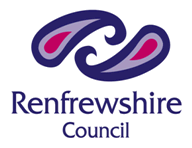 COMMUNITY ASSET TRANSFEREXPRESSION OF INTEREST FORM(NON-STATUTORY)This form is not a formal Request for Community Asset Transfer under Part 5 of the Community Empowerment (Scotland) Act 2015 (the “Act”).This form should be used to express your interest in applying for a Community Asset Transfer (CAT) of a particular property or land in Renfrewshire.Applicants wishing to apply for an asset transfer under Renfrewshire Council’s Community Asset Transfer Policy are encouraged to complete this Expression of Interest Form as a first step to making a formal CAT Request. Community bodies should aim to submit this as soon as possible after they have made a decision to seek an asset transfer and have identified a suitable building or land that they wish to request a transfer of. Completion of this form will enable discussions to take place at an early stage and for the Council to check your group’s eligibility and suitability for transfer of the asset identified. Whilst fully supporting the principle of asset transfer, our CAT Policy recognises that some assets must remain under Council ownership and management, in order to support delivery of essential services or support economic activity in an area.Not sure if CAT is right for you? Download our Community Transfer Body Checklist herePLEASE NOTE Completion of this Form will be considered as a formal Expression of Interest in an Asset, however, it is NOT a full Community Asset Transfer Request. By accepting this Form, the Council is NOT agreeing to the transfer request or any other rights requested within this Form. Proposals that meet all of the eligibility criteria under the Act, will be invited to complete a more detailed CAT Request Form and Business Case.Please fill in all sections of the Form and write “Not Applicable” if a section does not apply to you. When complete, submit the form to:  communityassettransfer@renfrewshire.gov.uk. You will receive an acknowledgment of your Expression of Interest within 5 working days and formal feedback within 4 weeks.Complete all sectionsWe agree that correspondence in relation to this asset transfer request may be sent by email to the email addresses given above (please tick to indicate agreement)FOR INTERNAL USE ONLYPlease read the Scottish Government Community Asset Transfer Guidance and Guidance for Community Transfer Bodies [874KB] in conjunction with Renfrewshire Council’s Asset Transfer Policy Community-Asset-Transfer-Policy before completing this form.Please provide details of the Transfer Body making this requestFull Name of Organisation Please provide details of the Transfer Body making this requestPlease provide details of the Transfer Body making this requestAddress of OrganisationPlease provide details of the Transfer Body making this requestPlease provide details of the Transfer Body making this requestMain Contact (Name of person to answer any questions regarding this Expression of Interest)Please provide details of the Transfer Body making this requestPlease provide details of the Transfer Body making this requestPosition within OrganisationPlease provide details of the Transfer Body making this requestPlease provide details of the Transfer Body making this requestContact Details – home address, telephone number, emailPlease provide details of the Transfer Body making this requestPlease provide details of the Transfer Body making this requestLegally Responsible Person (Person who will accept responsibility in Law for the application on behalf of the organisation)Please provide details of the Transfer Body making this requestPlease provide details of the Transfer Body making this requestPosition within OrganisationPlease provide details of the Transfer Body making this requestPlease provide details of the Transfer Body making this requestContact Details – home address, telephone number, emailPlease provide details of the Transfer Body making this requestStructure and Purpose of the OrganisationPlease complete this section to tell us about your organisation and help us determine your eligibility to apply for a Community Asset TransferOrganisation’s legal structure (Please select which of these legal structures best describes your organisation). To make an asset transfer request, your organisation needs to be a community transfer body. This is defined in section 77 of the Act. It can be either a community controlled body (defined in section 19) or a body designated by the Scottish Ministers. (See Section 5 of Scottish Government Guidance for Community Transfer Bodies).Organisation’s legal structure (Please select which of these legal structures best describes your organisation). To make an asset transfer request, your organisation needs to be a community transfer body. This is defined in section 77 of the Act. It can be either a community controlled body (defined in section 19) or a body designated by the Scottish Ministers. (See Section 5 of Scottish Government Guidance for Community Transfer Bodies).Organisation’s legal structure (Please select which of these legal structures best describes your organisation). To make an asset transfer request, your organisation needs to be a community transfer body. This is defined in section 77 of the Act. It can be either a community controlled body (defined in section 19) or a body designated by the Scottish Ministers. (See Section 5 of Scottish Government Guidance for Community Transfer Bodies).Organisation’s legal structure (Please select which of these legal structures best describes your organisation). To make an asset transfer request, your organisation needs to be a community transfer body. This is defined in section 77 of the Act. It can be either a community controlled body (defined in section 19) or a body designated by the Scottish Ministers. (See Section 5 of Scottish Government Guidance for Community Transfer Bodies).Organisation’s legal structure (Please select which of these legal structures best describes your organisation). To make an asset transfer request, your organisation needs to be a community transfer body. This is defined in section 77 of the Act. It can be either a community controlled body (defined in section 19) or a body designated by the Scottish Ministers. (See Section 5 of Scottish Government Guidance for Community Transfer Bodies).Organisation’s legal structure (Please select which of these legal structures best describes your organisation). To make an asset transfer request, your organisation needs to be a community transfer body. This is defined in section 77 of the Act. It can be either a community controlled body (defined in section 19) or a body designated by the Scottish Ministers. (See Section 5 of Scottish Government Guidance for Community Transfer Bodies).Organisation’s legal structure (Please select which of these legal structures best describes your organisation). To make an asset transfer request, your organisation needs to be a community transfer body. This is defined in section 77 of the Act. It can be either a community controlled body (defined in section 19) or a body designated by the Scottish Ministers. (See Section 5 of Scottish Government Guidance for Community Transfer Bodies).Structure and Purpose of the OrganisationPlease complete this section to tell us about your organisation and help us determine your eligibility to apply for a Community Asset TransferUnincorporated Association Unincorporated Association CharityCharityStructure and Purpose of the OrganisationPlease complete this section to tell us about your organisation and help us determine your eligibility to apply for a Community Asset TransferSCIO SCIO Limited Company Limited Company Structure and Purpose of the OrganisationPlease complete this section to tell us about your organisation and help us determine your eligibility to apply for a Community Asset TransferCommunity Benefit Society (BenCom)Community Benefit Society (BenCom)Community Benefit Society (BenCom)Community Benefit Society (BenCom)Community Benefit Society (BenCom)Community Benefit Society (BenCom)Structure and Purpose of the OrganisationPlease complete this section to tell us about your organisation and help us determine your eligibility to apply for a Community Asset TransferIf Applicable, what is your Company or Charity Registration NumberIf Applicable, what is your Company or Charity Registration NumberIf Applicable, what is your Company or Charity Registration NumberIf Applicable, what is your Company or Charity Registration NumberStructure and Purpose of the OrganisationPlease complete this section to tell us about your organisation and help us determine your eligibility to apply for a Community Asset TransferPlease confirm that your organisation has a formal written constitution, governance documents or set of rules.  Please attach a copy of these with this Expression of Interest. If no, do you require support to develop these? Please confirm that your organisation has a formal written constitution, governance documents or set of rules.  Please attach a copy of these with this Expression of Interest. If no, do you require support to develop these? Please confirm that your organisation has a formal written constitution, governance documents or set of rules.  Please attach a copy of these with this Expression of Interest. If no, do you require support to develop these? Please confirm that your organisation has a formal written constitution, governance documents or set of rules.  Please attach a copy of these with this Expression of Interest. If no, do you require support to develop these? Please confirm that your organisation has a formal written constitution, governance documents or set of rules.  Please attach a copy of these with this Expression of Interest. If no, do you require support to develop these? Please confirm that your organisation has a formal written constitution, governance documents or set of rules.  Please attach a copy of these with this Expression of Interest. If no, do you require support to develop these? Please confirm that your organisation has a formal written constitution, governance documents or set of rules.  Please attach a copy of these with this Expression of Interest. If no, do you require support to develop these? Structure and Purpose of the OrganisationPlease complete this section to tell us about your organisation and help us determine your eligibility to apply for a Community Asset TransferYESCopy EnclosedCopy EnclosedStructure and Purpose of the OrganisationPlease complete this section to tell us about your organisation and help us determine your eligibility to apply for a Community Asset TransferNOSupport RequiredSupport RequiredStructure and Purpose of the OrganisationPlease complete this section to tell us about your organisation and help us determine your eligibility to apply for a Community Asset TransferHow many people are involved in your organisation? Please complete below the numbers of people in each category; if not applicable to your organisation, write N/A. How many people are involved in your organisation? Please complete below the numbers of people in each category; if not applicable to your organisation, write N/A. How many people are involved in your organisation? Please complete below the numbers of people in each category; if not applicable to your organisation, write N/A. How many people are involved in your organisation? Please complete below the numbers of people in each category; if not applicable to your organisation, write N/A. How many people are involved in your organisation? Please complete below the numbers of people in each category; if not applicable to your organisation, write N/A. How many people are involved in your organisation? Please complete below the numbers of people in each category; if not applicable to your organisation, write N/A. How many people are involved in your organisation? Please complete below the numbers of people in each category; if not applicable to your organisation, write N/A. Structure and Purpose of the OrganisationPlease complete this section to tell us about your organisation and help us determine your eligibility to apply for a Community Asset TransferFull MembersFull MembersFull MembersFull MembersFull MembersFull MembersStructure and Purpose of the OrganisationPlease complete this section to tell us about your organisation and help us determine your eligibility to apply for a Community Asset TransferManagement CommitteeManagement CommitteeManagement CommitteeManagement CommitteeManagement CommitteeManagement CommitteeStructure and Purpose of the OrganisationPlease complete this section to tell us about your organisation and help us determine your eligibility to apply for a Community Asset TransferPaid Full-time StaffPaid Full-time StaffPaid Full-time StaffPaid Full-time StaffPaid Full-time StaffPaid Full-time StaffStructure and Purpose of the OrganisationPlease complete this section to tell us about your organisation and help us determine your eligibility to apply for a Community Asset TransferPaid Part-time StaffPaid Part-time StaffPaid Part-time StaffPaid Part-time StaffPaid Part-time StaffPaid Part-time StaffStructure and Purpose of the OrganisationPlease complete this section to tell us about your organisation and help us determine your eligibility to apply for a Community Asset TransferVolunteersVolunteersVolunteersVolunteersVolunteersVolunteersStructure and Purpose of the OrganisationPlease complete this section to tell us about your organisation and help us determine your eligibility to apply for a Community Asset TransferWhen was your organisation first established?When was your organisation first established?When was your organisation first established?When was your organisation first established?When was your organisation first established?When was your organisation first established?When was your organisation first established?Structure and Purpose of the OrganisationPlease complete this section to tell us about your organisation and help us determine your eligibility to apply for a Community Asset TransferStructure and Purpose of the OrganisationPlease complete this section to tell us about your organisation and help us determine your eligibility to apply for a Community Asset TransferWhat is the purpose and main objectives of your organisation?What is the purpose and main objectives of your organisation?What is the purpose and main objectives of your organisation?What is the purpose and main objectives of your organisation?What is the purpose and main objectives of your organisation?What is the purpose and main objectives of your organisation?What is the purpose and main objectives of your organisation?Structure and Purpose of the OrganisationPlease complete this section to tell us about your organisation and help us determine your eligibility to apply for a Community Asset TransferPlease provide details of the Asset (building or land) that you are interested in; and the type of transfer being requested. Pease complete all sections; if not known, write this in the space provided.NOTE:To be considered for transfer of ownership, you must be incorporated as a Company, be a SCIO or a Community Benefit Company AND have no fewer than 20 Members, who are in control of your organisation.What is the name of the Asset (Building name if known, or name building is known by. If a land Asset, please specify the asset, or detail what the land is part of; e.g., “adjacent to ..” or “to the rear of..”)Please provide details of the Asset (building or land) that you are interested in; and the type of transfer being requested. Pease complete all sections; if not known, write this in the space provided.NOTE:To be considered for transfer of ownership, you must be incorporated as a Company, be a SCIO or a Community Benefit Company AND have no fewer than 20 Members, who are in control of your organisation.Please provide details of the Asset (building or land) that you are interested in; and the type of transfer being requested. Pease complete all sections; if not known, write this in the space provided.NOTE:To be considered for transfer of ownership, you must be incorporated as a Company, be a SCIO or a Community Benefit Company AND have no fewer than 20 Members, who are in control of your organisation.Location of the Asset (Postal address (preferred if known?, Grid Reference or What3Words)Please provide details of the Asset (building or land) that you are interested in; and the type of transfer being requested. Pease complete all sections; if not known, write this in the space provided.NOTE:To be considered for transfer of ownership, you must be incorporated as a Company, be a SCIO or a Community Benefit Company AND have no fewer than 20 Members, who are in control of your organisation.Please provide details of the Asset (building or land) that you are interested in; and the type of transfer being requested. Pease complete all sections; if not known, write this in the space provided.NOTE:To be considered for transfer of ownership, you must be incorporated as a Company, be a SCIO or a Community Benefit Company AND have no fewer than 20 Members, who are in control of your organisation.What type of transfer you are interested in (please select one of the following options)Please provide details of the Asset (building or land) that you are interested in; and the type of transfer being requested. Pease complete all sections; if not known, write this in the space provided.NOTE:To be considered for transfer of ownership, you must be incorporated as a Company, be a SCIO or a Community Benefit Company AND have no fewer than 20 Members, who are in control of your organisation.Full ownership 		               Lease 	Other Management Rights Please provide details of the Asset (building or land) that you are interested in; and the type of transfer being requested. Pease complete all sections; if not known, write this in the space provided.NOTE:To be considered for transfer of ownership, you must be incorporated as a Company, be a SCIO or a Community Benefit Company AND have no fewer than 20 Members, who are in control of your organisation.If ownership, what terms do you wish to negotiate? Please detail what you are willing to pay plus any other Terms and Conditions requiredPlease provide details of the Asset (building or land) that you are interested in; and the type of transfer being requested. Pease complete all sections; if not known, write this in the space provided.NOTE:To be considered for transfer of ownership, you must be incorporated as a Company, be a SCIO or a Community Benefit Company AND have no fewer than 20 Members, who are in control of your organisation.Please provide details of the Asset (building or land) that you are interested in; and the type of transfer being requested. Pease complete all sections; if not known, write this in the space provided.NOTE:To be considered for transfer of ownership, you must be incorporated as a Company, be a SCIO or a Community Benefit Company AND have no fewer than 20 Members, who are in control of your organisation.If leasing, what length of lease is required?Please also detail what you are willing to pay plus any other Terms and Conditions requiredPlease provide details of the Asset (building or land) that you are interested in; and the type of transfer being requested. Pease complete all sections; if not known, write this in the space provided.NOTE:To be considered for transfer of ownership, you must be incorporated as a Company, be a SCIO or a Community Benefit Company AND have no fewer than 20 Members, who are in control of your organisation.Please provide details of the Asset (building or land) that you are interested in; and the type of transfer being requested. Pease complete all sections; if not known, write this in the space provided.NOTE:To be considered for transfer of ownership, you must be incorporated as a Company, be a SCIO or a Community Benefit Company AND have no fewer than 20 Members, who are in control of your organisation.If the request is for Other Rights, please specify the nature and extent of the rights sought.Please also detail if you are proposing to pay for these rights, if so, how much are you proposing to pay? Any other Terms and Conditions requiredPlease provide details of the Asset (building or land) that you are interested in; and the type of transfer being requested. Pease complete all sections; if not known, write this in the space provided.NOTE:To be considered for transfer of ownership, you must be incorporated as a Company, be a SCIO or a Community Benefit Company AND have no fewer than 20 Members, who are in control of your organisation.Please provide details of the Asset (building or land) that you are interested in; and the type of transfer being requested. Pease complete all sections; if not known, write this in the space provided.NOTE:To be considered for transfer of ownership, you must be incorporated as a Company, be a SCIO or a Community Benefit Company AND have no fewer than 20 Members, who are in control of your organisation.Is there any other organisation affected by the ownership of the asset?  Add details including in relation to existing ownership/ leasehold arrangements / current lessees / other contractual arrangements or any funding associated with the asset where conditions on its use or ownership may apply.Please provide details of the Asset (building or land) that you are interested in; and the type of transfer being requested. Pease complete all sections; if not known, write this in the space provided.NOTE:To be considered for transfer of ownership, you must be incorporated as a Company, be a SCIO or a Community Benefit Company AND have no fewer than 20 Members, who are in control of your organisation.Please briefly set out the reasons for your interest in this asset; the purposes you would use the asset for; and the benefits you think the community would receive.Why are you interested in this asset?Please briefly set out the reasons for your interest in this asset; the purposes you would use the asset for; and the benefits you think the community would receive.Please briefly set out the reasons for your interest in this asset; the purposes you would use the asset for; and the benefits you think the community would receive.What do you want the asset for?Briefly describe the types of activity or service that you will provide from the asset. Please also detail if there will be a charge for these services and if they are aimed at a specific group; limited to a particular area; or are for people with specific characteristics e.g., age, gender, race, disability.Please briefly set out the reasons for your interest in this asset; the purposes you would use the asset for; and the benefits you think the community would receive.Please briefly set out the reasons for your interest in this asset; the purposes you would use the asset for; and the benefits you think the community would receive.What benefits will your service/activity bring to the local community?Please briefly set out the reasons for your interest in this asset; the purposes you would use the asset for; and the benefits you think the community would receive.4. DeclarationSignature of the Transfer Body/Organisation making this requestSignature of the Transfer Body/Organisation making this requestSignature of the Transfer Body/Organisation making this requestSignature of the Transfer Body/Organisation making this requestSignature of the Transfer Body/Organisation making this request4. DeclarationSignature 1Print Name4. DeclarationPositionDate4. DeclarationSignature 2Print Name4. DeclarationPositionDateData ProtectionRenfrewshire Council takes the privacy of your personal data very seriously. For more information see our Privacy Policy. We agree that information provided in this asset transfer request, including contact details, may ONLY be forwarded to relevant officers within Renfrewshire Council for the purposes of assessment and/or in order to provide specialist support to further the asset transfer request as appropriate. By ticking this box, you are agreeing to your information being gathered and processed as above: Data ProtectionRenfrewshire Council takes the privacy of your personal data very seriously. For more information see our Privacy Policy. We agree that information provided in this asset transfer request, including contact details, may ONLY be forwarded to relevant officers within Renfrewshire Council for the purposes of assessment and/or in order to provide specialist support to further the asset transfer request as appropriate. By ticking this box, you are agreeing to your information being gathered and processed as above: Data ProtectionRenfrewshire Council takes the privacy of your personal data very seriously. For more information see our Privacy Policy. We agree that information provided in this asset transfer request, including contact details, may ONLY be forwarded to relevant officers within Renfrewshire Council for the purposes of assessment and/or in order to provide specialist support to further the asset transfer request as appropriate. By ticking this box, you are agreeing to your information being gathered and processed as above: Data ProtectionRenfrewshire Council takes the privacy of your personal data very seriously. For more information see our Privacy Policy. We agree that information provided in this asset transfer request, including contact details, may ONLY be forwarded to relevant officers within Renfrewshire Council for the purposes of assessment and/or in order to provide specialist support to further the asset transfer request as appropriate. By ticking this box, you are agreeing to your information being gathered and processed as above: Data ProtectionRenfrewshire Council takes the privacy of your personal data very seriously. For more information see our Privacy Policy. We agree that information provided in this asset transfer request, including contact details, may ONLY be forwarded to relevant officers within Renfrewshire Council for the purposes of assessment and/or in order to provide specialist support to further the asset transfer request as appropriate. By ticking this box, you are agreeing to your information being gathered and processed as above: Data ProtectionRenfrewshire Council takes the privacy of your personal data very seriously. For more information see our Privacy Policy. We agree that information provided in this asset transfer request, including contact details, may ONLY be forwarded to relevant officers within Renfrewshire Council for the purposes of assessment and/or in order to provide specialist support to further the asset transfer request as appropriate. By ticking this box, you are agreeing to your information being gathered and processed as above: Applicant Name: (please print)Applicant Name: (please print)Applicant Name: (please print)Signature on behalf of the organisationSignature on behalf of the organisationSignature on behalf of the organisationDate this Expression of Interest was received and by whomDate this Expression of Interest was received and by whomDate this Expression of Interest was received and by whomDate this Expression of Interest was received and by whomDate this Expression of Interest was received and by whomDate this Expression of Interest was received and by whomDate Expression of Interest Received:By:Enter Name and PositionEnter Name and PositionEnter Name and PositionAcknowledgement Issued:By:Enter Name and PositionEnter Name and PositionEnter Name and PositionThe following services are to receive a copy of this Expression of Interest (Tick all that apply; insert date sent, name of officer sent to and purpose i.e., what are you wanting the department to do)The following services are to receive a copy of this Expression of Interest (Tick all that apply; insert date sent, name of officer sent to and purpose i.e., what are you wanting the department to do)The following services are to receive a copy of this Expression of Interest (Tick all that apply; insert date sent, name of officer sent to and purpose i.e., what are you wanting the department to do)The following services are to receive a copy of this Expression of Interest (Tick all that apply; insert date sent, name of officer sent to and purpose i.e., what are you wanting the department to do)The following services are to receive a copy of this Expression of Interest (Tick all that apply; insert date sent, name of officer sent to and purpose i.e., what are you wanting the department to do)The following services are to receive a copy of this Expression of Interest (Tick all that apply; insert date sent, name of officer sent to and purpose i.e., what are you wanting the department to do)TeamDate SentTo(Name )To(Name )BY(Name )Purpose/Reason not sentChief Executive’s Services:Chief Executive’s Services:Chief Executive’s Services:Chief Executive’s Services:Chief Executive’s Services:Chief Executive’s Services:¨ Estates Team ¨ Community Empowerment Team¨ Economic Development (Social Enterprise) Team Finance & Resources:Finance & Resources:Finance & Resources:Finance & Resources:Finance & Resources:Finance & Resources:¨ Head of Property Services o Head of Finance  ¨ Head of Corporate GovernanceCommunities, Housing & Planning ServicesCommunities, Housing & Planning ServicesCommunities, Housing & Planning ServicesCommunities, Housing & Planning ServicesCommunities, Housing & Planning ServicesCommunities, Housing & Planning Serviceso Head of Planning & Housing Services o Head of Communities and Public Protectiono ECS FinanceEnvironment & InfrastructureEnvironment & InfrastructureEnvironment & InfrastructureEnvironment & InfrastructureEnvironment & InfrastructureEnvironment & Infrastructureo Head of Facilities Managemento Head of Amenity ServicesWhere the Asset is managed by a third party on the Council’s behalf:Where the Asset is managed by a third party on the Council’s behalf:Where the Asset is managed by a third party on the Council’s behalf:Where the Asset is managed by a third party on the Council’s behalf:Where the Asset is managed by a third party on the Council’s behalf:Where the Asset is managed by a third party on the Council’s behalf:o RenOne (RL)o Health and Social Care PartnershipAll services are required to provide any information pertinent to the Request by close of business on: insert date – not more than 4 weeks from date of receiptAll services are required to provide any information pertinent to the Request by close of business on: insert date – not more than 4 weeks from date of receiptAll services are required to provide any information pertinent to the Request by close of business on: insert date – not more than 4 weeks from date of receiptAll services are required to provide any information pertinent to the Request by close of business on: insert date – not more than 4 weeks from date of receiptAll services are required to provide any information pertinent to the Request by close of business on: insert date – not more than 4 weeks from date of receiptAll services are required to provide any information pertinent to the Request by close of business on: insert date – not more than 4 weeks from date of receipt